							NAME:        ________________________				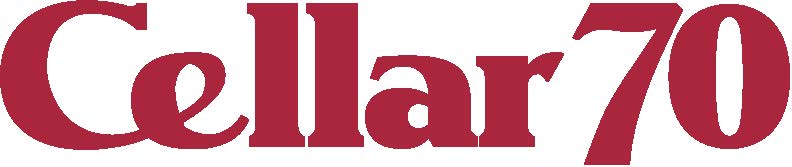 NUMBER:    ________________________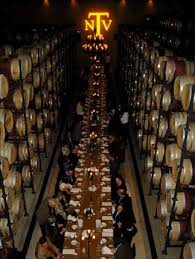 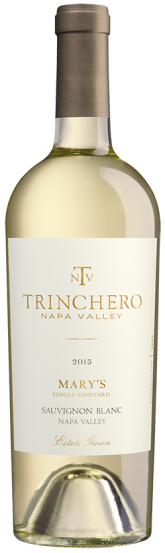 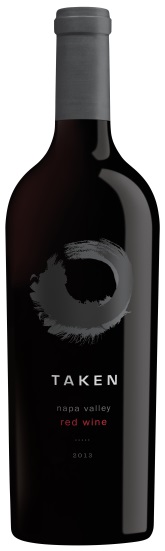 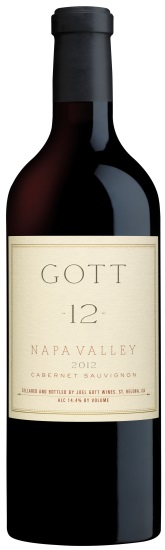 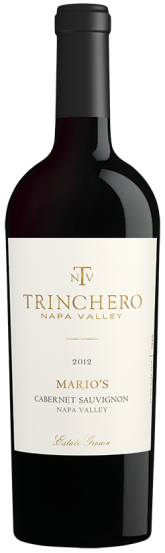 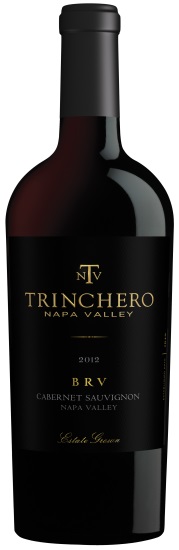 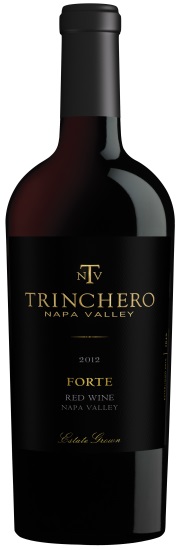 REGULAR		SALE		BOTTLERICE			PRICE		PURCHASE2015 TNV MARY’S VINEYARD 		$24.99		$19.99	________SAUVIGNON BLANC2013 TAKEN NAPA VALLEY			$29.99	         $24.99	________	           		RED BLEND	2012 GOTT NAPA VALLEY 			$59.99		$49.99	________CABERNET SAUVIGNON2012 TNV MARIO’S VINEYARD 		$59.99		$44.99	________CABERNET SAUVIGNON2012 TNV FORTE NAPA VALLEY		$74.99		$59.99	________RED BLEND 2012 TNV BRV NAPA VALLEY 		$89.99		$64.99	________CABERNET SAUVIGNON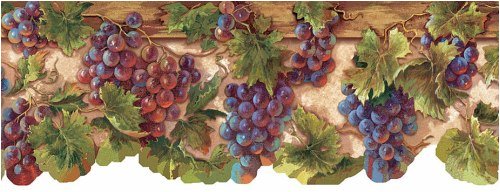 